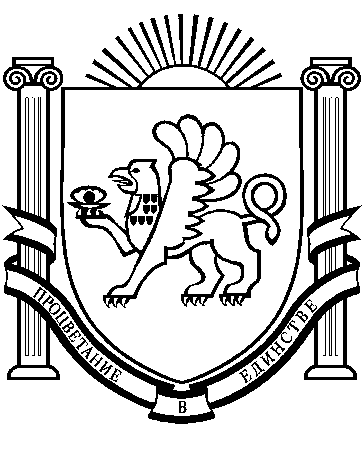 РЕСПУБЛИКА    КРЫМ                                                                                  РАЗДОЛЬНЕНСКИЙ    РАЙОН                                                                                              БОТАНИЧЕСКИЙ   СЕЛЬСКИЙ    СОВЕТОчередное 5 - е заседание II созываРЕШЕНИЕ12 декабря  2019 года                    с. Ботаническое                                   № 39 «О внесение изменений в Решение 14-го заседания 1 созыва Ботанического сельского совета Раздольненского района Республики Крым от 25.02.2015 г. № 7 «Об утверждении Положения о комиссии и состава комиссии по установлению стажа муниципальной службы муниципальным служащим Администрации Ботанического сельского поселения»В соответствии с Федеральным законом от 02.03.2007 г. № 25-ФЗ «О муниципальной службе в Российской Федерации», Законом Республики Крым от 16.09.2014 г. № 76-ЗРК «О муниципальной службе в Республике Крым», Закон Республики Крым от 23.11.2016 г. № 314-ЗРК/2016 «Об исчислении стажа муниципальной службы в Республике Крым для назначения пенсии за выслугу лет лицам, замещавшим должности муниципальной службы в Республике Крым, и внесении изменений в Закон Республики Крым «О муниципальной службе в Республике Крым», руководствуясь Уставом Ботанического сельского поселения Раздольненского района Республики Крым, Ботанический сельский совет Раздольненского района Республики Крым,РЕШИЛ:1.Внести изменения в Решение 14-го заседания 1 созыва Ботанического сельского совета Раздольненского района Республики Крым от 25.02.2015 г. № 7 «Об утверждении Положения о комиссии и состава комиссии по установлению стажа муниципальной службы муниципальным служащим Администрации Ботанического сельского поселения» (далее – Решения) следующего содержания:1.1. Пункты 1, 2 Решения изложить в новой редакции:«1. Утвердить прилагаемое Положение о комиссии по установлению стажа муниципальной службы и стажа работы специалистов Администрации Ботанического сельского поселения (Приложение№1).2. Утвердить прилагаемый состав комиссии по установлению стажа муниципальной службы муниципальным служащим Администрации Ботанического сельского поселения (Приложение № 2).».2. Внести изменения в Положение о комиссии по установлению стажа муниципальной службы и стажа работы специалистов Администрации Ботанического сельского поселения, утвержденное Решением 14-го заседания 1 созыва Ботанического сельского совета Раздольненского района Республики Крым от 25.02.2015 г. № 7(далее – Положение) следующего содержания:2.1. В пункте 1.1. Положения слова «дающего право на получение ежемесячной надбавки к должностному окладу за выслугу лет, определения продолжительности ежегодного дополнительного оплачиваемого отпуска за выслугу лет» заменить словами «дающего право на пенсию за выслугу лет и ежемесячную надбавку к должностному окладу за выслугу лет, предоставление ежегодного дополнительного оплачиваемого отпуска за выслугу лет».3. Внести изменения в Порядок исчисления стажа муниципальной службы и стажа специалиста и зачета в него иных периодов трудовой деятельности, утвержденный Решением 14-го заседания 1 созыва Ботанического сельского совета Раздольненского района Республики Крым от 25.02.2015 г. № 7(далее – Порядок) следующего содержания:3.1. Пункт 1.1. Порядка изложить в новой редакции:«1.1. В стаж (общую продолжительность) муниципальной службы, дающий право на получение ежемесячной надбавки за выслугу лет включаются периоды трудовой деятельности:1) должностей муниципальной службы;2) муниципальных должностей;3) государственных должностей Российской Федерации и государственных должностей субъектов Российской Федерации;4) должностей государственной гражданской службы, воинских должностей и должностей федеральной государственной службы иных видов;5) иных должностей в соответствии с федеральными законами.1.1.1. В стаж муниципальной службы в Республике Крым для назначения пенсии за выслугу лет лицам, замещавшим должности муниципальной службы в Республике Крым, включаются (засчитываются) следующие периоды замещения должностей (периоды службы, работы):1) периоды замещения государственных должностей Российской Федерации;2) периоды замещения государственных должностей субъектов Российской Федерации;3) периоды замещения должностей федеральной государственной гражданской службы, предусмотренных Реестром должностей федеральной государственной гражданской службы, утвержденным Указом Президента Российской Федерации от 31 декабря 2005 года N 1574 "О Реестре должностей федеральной государственной гражданской службы";4) периоды замещения должностей государственной гражданской службы субъектов Российской Федерации, предусмотренных реестрами должностей государственной гражданской службы субъектов Российской Федерации, утвержденными законами или иными нормативными правовыми актами субъектов Российской Федерации;5) периоды замещения государственных должностей федеральных государственных служащих, которые были предусмотрены Реестром государственных должностей федеральных государственных служащих, утвержденным Указом Президента Российской Федерации от 11 января 1995 года N 33 "О Реестре государственных должностей федеральных государственных служащих";6) периоды замещения государственных должностей федеральной государственной службы, предусмотренных перечнями государственных должностей федеральной государственной службы, которые считались соответствующими разделами Реестра государственных должностей государственной службы Российской Федерации;7) периоды замещения государственных должностей государственной службы субъектов Российской Федерации;8) периоды замещения должностей прокурорских работников и сотрудников Следственного комитета Российской Федерации, определяемых в соответствии с Федеральным законом от 17 января 1992 года N 2202-1 "О прокуратуре Российской Федерации" и Федеральным законом от 28 декабря 2010 года N 403-ФЗ "О Следственном комитете Российской Федерации" соответственно;9) периоды замещения должностей (воинских должностей), прохождение службы (военной службы) в которых засчитывается в соответствии с законодательством Российской Федерации в выслугу лет для назначения пенсии за выслугу лет лицам, проходившим военную службу, службу в органах внутренних дел Российской Федерации, Государственной противопожарной службе, органах по контролю за оборотом наркотических средств и психотропных веществ, учреждениях и органах уголовно-исполнительной системы;10) периоды службы в федеральных органах налоговой полиции на должностях сотрудников указанных органов, которые определялись в порядке, установленном законодательством Российской Федерации;11) периоды замещения должностей сотрудников таможенных органов Российской Федерации, определяемых в соответствии с Федеральным законом от 21 июля 1997 года N 114-ФЗ "О службе в таможенных органах Российской Федерации";12) периоды замещения на постоянной (штатной) основе муниципальных должностей (должностей депутатов, членов выборных органов местного самоуправления, выборных должностных лиц местного самоуправления, членов избирательных комиссий муниципальных образований, действующих на постоянной основе и являющихся юридическими лицами, с правом решающего голоса, работающих в комиссии на постоянной (штатной) основе), а также должностей председателя, заместителя председателя и аудитора контрольно-счетного органа муниципального образования, если эти должности отнесены к муниципальным должностям нормативным правовым актом представительного органа муниципального образования в соответствии с законом Республики Крым;13) периоды замещения должностей муниципальной службы (муниципальных должностей муниципальной службы);14) периоды замещения должностей в специальных временных органах, во временных федеральных государственных органах, временных федеральных органах исполнительной власти, образованных для осуществления режима чрезвычайного положения и (или) для координации работ по ликвидации обстоятельств, вызвавших введение в соответствии с законодательством Российской Федерации чрезвычайного положения на соответствующей территории Российской Федерации и особого управления этой территорией, в аппаратах - представительствах полномочных (специальных) представителей Президента Российской Федерации, назначенных для координации деятельности органов государственной власти по проведению восстановительных работ, по урегулированию конфликта на соответствующей территории Российской Федерации, а также во временных специальных органах управления территорией, на которой введено чрезвычайное положение, в федеральных органах управления такой территорией;15) периоды замещения должностей руководителей, специалистов и служащих, включая замещение на постоянной основе выборных должностей, с 1 января 1992 года до введения в действие сводного перечня государственных должностей Российской Федерации, утвержденного Указом Президента Российской Федерации от 11 января 1995 года N 32 "О государственных должностях Российской Федерации", Реестра государственных должностей федеральных государственных служащих, утвержденного Указом Президента Российской Федерации от 11 января 1995 года N 33 "О Реестре государственных должностей федеральных государственных служащих", перечней государственных должностей федеральной государственной службы, которые считались соответствующими разделами Реестра государственных должностей государственной службы Российской Федерации, и реестров (перечней) государственных должностей государственной службы субъектов Российской Федерации:а) в Администрации Президента Российской Федерации, государственных органах (органах) Президента Российской Федерации, государственных органах (органах) при Президенте Российской Федерации;б) в Совете Безопасности Российской Федерации и его аппарате;в) в федеральных органах законодательной (представительной) власти и их аппаратах, Контрольно-бюджетном комитете при Верховном Совете Российской Федерации, Государственном комитете Российской Федерации по статистике и его органах в республиках, краях, областях, автономной области и автономных округах, районах и городах, Контрольно-бюджетном комитете при Государственной Думе Федерального Собрания Российской Федерации;г) в Правительстве Российской Федерации (Совете Министров - Правительстве Российской Федерации) и его Аппарате, федеральных органах исполнительной власти и их территориальных органах, представительствах Российской Федерации и представительствах федеральных органов исполнительной власти за рубежом, дипломатических представительствах и консульских учреждениях Российской Федерации, а также в органах государственного управления (органах управления) при Правительстве Российской Федерации (Совете Министров - Правительстве Российской Федерации) и при федеральных органах исполнительной власти;д) в Конституционном Суде Российской Федерации, Верховном Суде Российской Федерации, Высшем Арбитражном Суде Российской Федерации, иных федеральных судах (судах, государственном арбитраже), в их аппаратах, а также в прокуратуре Российской Федерации (органах прокуратуры Российской Федерации);е) в Центральной избирательной комиссии Российской Федерации и ее аппарате;ж) в Счетной палате Российской Федерации и ее аппарате;з) в органах государственной власти субъектов Российской Федерации и иных государственных органах, образованных в соответствии с конституциями (уставами) субъектов Российской Федерации, в высших государственных органах автономных республик, местных государственных органах (краевых, областных Советах народных депутатов, Советах народных депутатов автономной области, автономных округов, районных, городских, районных в городах, поселковых и сельских Советах народных депутатов и их исполнительных комитетах);и) в упраздненных государственных учреждениях, осуществлявших в соответствии с законодательством Российской Федерации отдельные функции государственного управления, переданные при упразднении этих учреждений федеральным государственным органам, либо в государственных учреждениях, преобразованных в федеральные государственные органы, а также в государственных учреждениях, должности в которых были включены в перечни государственных должностей федеральной государственной службы, которые считались соответствующими разделами Реестра государственных должностей государственной службы Российской Федерации, - в порядке, определяемом Правительством Российской Федерации;к) в органах местного самоуправления;л) в специальных временных органах, во временных федеральных государственных органах, временных федеральных органах исполнительной власти, образованных для осуществления режима чрезвычайного положения и (или) для координации работ по ликвидации обстоятельств, вызвавших введение в соответствии с законодательством Российской Федерации чрезвычайного положения на соответствующей территории Российской Федерации и особого управления этой территорией, в аппаратах - представительствах полномочных (специальных) представителей Президента Российской Федерации, назначенных для координации деятельности органов государственной власти по проведению восстановительных работ, по урегулированию конфликта на соответствующей территории Российской Федерации, а также во временных специальных органах управления территорией, на которой введено чрезвычайное положение, в федеральных органах управления такой территорией;16) периоды замещения гражданами Российской Федерации должностей в межгосударственных (межправительственных) органах, созданных государствами - участниками Содружества Независимых Государств с участием Российской Федерации, в аппарате Исполнительного Комитета Союза Беларуси и России и в Секретариате Парламентского Собрания Союза Беларуси и России, должностей, замещаемых на постоянной профессиональной основе в органах Союзного государства и их аппаратах;17) периоды замещения гражданами Российской Федерации должностей в международных (межгосударственных, межправительственных) организациях, в которые они были направлены для временной работы в соответствии со статьей 7 Федерального закона от 27 июля 2010 года N 205-ФЗ "Об особенностях прохождения федеральной государственной гражданской службы в системе Министерства иностранных дел Российской Федерации";18) время работы профсоюзных работников, освобожденных от замещения должностей в государственных органах вследствие избрания (делегирования) в профсоюзные органы, включая время работы освобожденных профсоюзных работников, избранных (делегированных) в орган первичной профсоюзной организации, созданной в государственном органе, в соответствии с Федеральным законом от 12 января 1996 года N 10-ФЗ "О профессиональных союзах, их правах и гарантиях деятельности";19) периоды замещения должностей руководителей, специалистов и служащих, выборных должностей, замещавшихся на постоянной основе, в органах государственной власти и управления Союза ССР и союзных республик, а также в организациях и учреждениях, осуществлявших в соответствии с законодательством Союза ССР и союзных республик отдельные функции государственного управления, по 31 декабря 1991 года, в том числе:а) в аппаратах Президента СССР и Президента РСФСР, органах государственного управления Президента СССР и Президента РСФСР, органах государственного управления при Президенте СССР и Президенте РСФСР, а также в аппаратах президентов других союзных республик;б) в Верховном Совете СССР и его Секретариате, Президиуме Верховного Совета СССР, Верховных Советах и президиумах Верховных Советов союзных и автономных республик и их аппаратах, краевых и областных Советах народных депутатов (Советах депутатов трудящихся), Советах народных депутатов (Советах депутатов трудящихся) автономных областей, автономных округов, районных, городских, районных в городах, поселковых и сельских Советах народных депутатов (Советах депутатов трудящихся) и их исполнительных комитетах;в) в Совете Министров СССР, Кабинете Министров СССР, Комитете по оперативному управлению народным хозяйством СССР и их аппаратах, Межреспубликанском (Межгосударственном) экономическом комитете, органах государственного управления Совета Министров СССР и органах государственного управления при Совете Министров СССР, органах государственного управления при Кабинете Министров СССР, Советах Министров (правительствах) союзных и автономных республик и их аппаратах, органах государственного управления Советов Министров (правительств) союзных и автономных республик, органах государственного управления при Советах Министров (правительствах) союзных и автономных республик;г) в министерствах и ведомствах СССР, союзных и автономных республик и их органах управления на территории СССР;д) в дипломатических представительствах СССР и союзных республик, торговых представительствах и консульских учреждениях СССР, представительствах министерств и ведомств СССР за рубежом;е) в Комитете конституционного надзора СССР и его Секретариате, Контрольной палате СССР, органах народного контроля, государственном арбитраже, суде и органах прокуратуры СССР;ж) в советах народного хозяйства всех уровней;з) в аппаратах управления государственных объединений союзного, союзно-республиканского и республиканского подчинения, государственных концернов, ассоциаций, иных государственных организаций, созданных решениями Совета Министров СССР или Советов Министров (правительств) союзных республик;и) в международных организациях за рубежом, если непосредственно перед работой в этих организациях работник работал в органах государственной власти и управления;к) в Постоянном представительстве СССР в Совете Экономической Взаимопомощи, аппарате Совета Экономической Взаимопомощи и органах Совета Экономической Взаимопомощи;л) в центральных профсоюзных органах СССР, профсоюзных органах союзных республик, краев, областей, городов, районов, районов в городах и их аппаратах, в профкомах органов государственной власти и управления, не включая периоды замещения должностей в профкомах на предприятиях, в организациях и учреждениях;20) периоды замещения должностей в ЦК КПСС, ЦК компартий союзных республик, крайкомах, обкомах, окружкомах, райкомах, горкомах партии и их аппаратах, в парткомах органов государственной власти и управления до 14 марта 1990 года (до введения в действие в новой редакции статьи 6 Конституции (Основного Закона) СССР), не включая периоды замещения должностей в парткомах на предприятиях, в организациях и учреждениях;21) периоды замещения должностей в министерствах и ведомствах СССР после 31 декабря 1991 года и до увольнения работника, но не позднее завершения мероприятий, связанных с ликвидацией этих министерств и ведомств;22) периоды военной службы, службы в органах внутренних дел, Государственной противопожарной службе, федеральных органах налоговой полиции, органах по контролю за оборотом наркотических средств и психотропных веществ, учреждениях и органах уголовно-исполнительной системы, таможенных органах Российской Федерации, учитываемые в соответствии с законодательством Российской Федерации при исчислении стажа государственной службы;23) периоды замещения иных должностей в соответствии с федеральными законами.24) периоды замещения должностей руководителей, специалистов, а также выборных должностей, замещавшихся на постоянной основе, в государственных органах и органах местного самоуправления, образованных в соответствии с Конституцией Украинской ССР и Конституцией Республики Крым, с 1 января 1992 года по 31 декабря 1993 года;25) периоды замещения на постоянной (штатной) основе с 1 января 1994 года по 17 марта 2014 года следующих должностей:а) должностей, определявшихся законодательством о государственной службе, действовавшим на территории Республики Крым до 21 февраля 2014 года, по которым предусматривалось присвоение рангов государственных служащих;б) должностей в органах местного самоуправления, определявшихся законодательством о местном самоуправлении и о службе в органах местного самоуправления, действовавшим до 21 февраля 2014 года, по которым предусматривалось присвоение соответствующих рангов;в) должностей, определявшихся законодательством о статусе народного депутата, действовавшим на территории Республики Крым до 21 февраля 2014 года;г) должностей судей, определявшихся в соответствии с законодательством о судоустройстве и статусе судей, действовавшим на территории Республики Крым до 21 февраля 2014 года;д) должностей, определявшихся законодательством, действовавшим на территории Республики Крым до 21 февраля 2014 года, по которым в соответствии с этим законодательством присваивались соответствующие дипломатические ранги, классные чины прокуратуры, воинские, персональные и специальные звания;26) периоды замещения должностей, предусмотренных подпунктом 25 настоящего пункта, в государственных органах, органах местного самоуправления, соответствующих войсках и иных воинских формированиях, расположенных на территориях Республики Крым и города федерального значения Севастополя, с 18 марта 2014 года по 31 декабря 2014 года;27) периоды замещения должностей в органах исполнительной власти Республики Крым, образованных после 18 марта 2014 года и ликвидированных в связи с утверждением структуры исполнительных органов государственной власти Республики Крым согласно Указу Главы Республики Крым от 16 июня 2014 года N 51-У "О структуре исполнительных органов государственной власти Республики Крым".4.Настоящее решение вступает в силу с момента его принятия и подлежит обнародованию на информационном стенде  Ботанического сельского поселения и официальном сайте администрации (http://admbotanika.ru).5.Контроль по выполнению настоящего решения возложить на комиссию по сельскому хозяйству, охране окружающей среды, промышленности, транспорту, связи, жилищно-коммунальному хозяйству, социальной политике, кадровой	политике и местному самоуправлению.Председатель Ботанического сельского совета - глава администрации Ботаническогосельского поселения							М.А.Власевская        Приложение 2                                                                                                                                                                                     к решению 5-го заседания Ботанического сельского совета II созыва                                                                                     от 12.12.2019   № 39СОСТАВсостав комиссии по установлению стажа муниципальной службы муниципальным служащим Администрации Ботанического сельского поселенияПредседатель комиссии – председатель Ботанического сельского совета –                          глава администрации Ботанического сельского поселения.Секретарь комиссии - Специалист 1 категории по муниципальным услугам.Члены комиссии:- заместитель главы администрации Ботанического сельского поселения;- Заведующий сектором по вопросам финансов, бухгалтерского учета и  муниципальным услугам;- ведущий специалист по муниципальному имуществу, землеустройству и территориальному планированию.